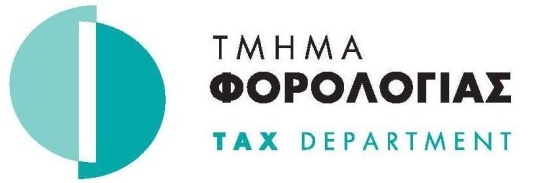 ANNOUNCEMENTNew extension of FATCA Reporting DeadlineCyprus Tax Department informs all Financial Institutions that the reporting deadline for FATCA purposes is being extended to 31st of August 2015, rather than 14th of August 2015. TAX DEPARTMENT13/8/2015Φακ. : 05.14.001, 03.10.002